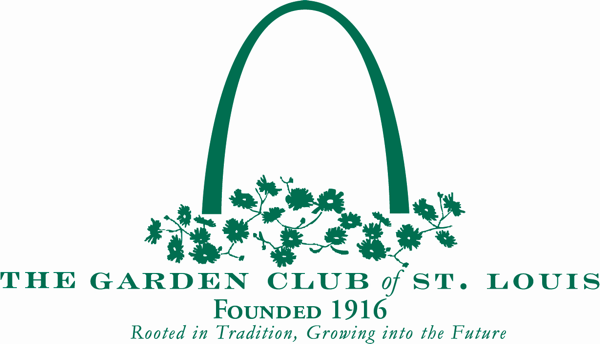 Application for Provisional Membership to The Garden Club of St. Louis Mission Statement “To stimulate the knowledge and love of gardening and to restore, improve, and protect the quality of the environment through programs and actions in the fields of conservation, civic improvement, and education.” Prior to filling out the Application for Provisional Membership to The Garden Club of St. Louis please read and review the Nominating Procedures and the Expectations of Proposers and Provisionals. The Application for Provisional Membership should be completed by the Proposer of the Candidate. In addition, the Proposer will ask two Sponsors to write letters of support for the Candidate and submit them to the Proposer, either in email or a hard copy. The Proposer will submit the entire completed file to the Membership Chairs anytime between January 1 and the first Monday in March. Candidate Information Candidate:                                                                                 Telephone: Address:                                                                                                Email: Proposer: 1st Sponsor: 2nd Sponsor: Please enclose a photo of the candidate. Application Questions Why does your Candidate want to be a member of The Garden Club of St. Louis? Is your Candidate involved in any areas promoted by The Garden Club of St. Louis: conservation, garden design and history, photography, floral design, horticulture, or botanical arts?  Please site examples of your Candidate’s past experiences that illustrate that he or she will be an active member in our Club. Have you and the Candidate reviewed the Expectations of Proposers and Provisionals so there is a clear understanding of the Club’s expectations?  